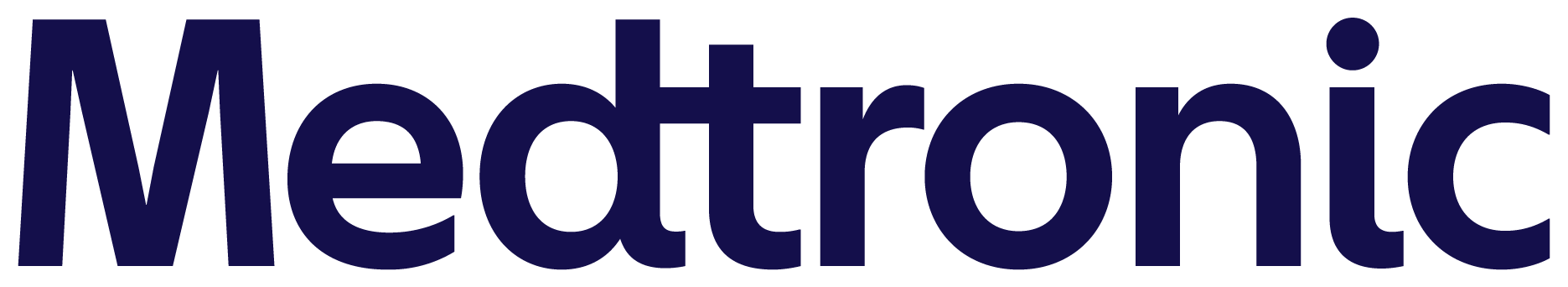 FA1220 - Formulário de Confirmação do Cliente RECOLHIMENTO URGENTE DE DISPOSITIVO MÉDICOSistema de Endoprótese Abdominal < Endurant™ e Endurant™ II/IIs Nome do cliente:    	Número da conta: 	Endereço:               	País, Cidade, Estado, CEP:     	Para completar unicamente por Clientes Medtronic – Por favor preencha todos os campos abaixo e devolva todas as páginas imediatamente, mesmo se você não tiver nenhum produto para devolver.Ao assinar este formulário, confirmo que li a carta de notificação <Aviso urgente de dispositivo médico Recall>, datada de dezembro de 2021, da Medtronic relativa ao Sistema de Endoprótese Abdominal Endurant™ e Endurant II/IIs e tomei as medidas adequadas. Por favor complete e assine o formulário como indicado a abaixo e envie para: monica.c.rodrigues@medtronic.com ou rs.fcacardiolatamssc@medtronic.com. Para perguntas, entre em contato com seu Representante Local Medtronic.Nome do cliente (impresso): 		Data: 	(Nome, Sobrenome)		              (DD-MMM-YYYY)Cargo do cliente (escrito): 	Assinatura Cliente (Tinta): 	Telefone: ________________	Por favor, preencha abaixo a quantidade de produto que você possui em seu estoque existente e que estará devolvendo.Instruções de Retorno: Identifique e coloque em quarentena todos os produtos afetados não utilizados.Devolva todos os produtos afetados não utilizados de seu estoque para a Medtronic. Segregar o produto afetado identificar e aguardar a retirada pela transportadora. Preencha o formulário de confirmação do cliente em anexo e envie-o para monica.c.rodrigues@medtronic.com ou rs.fcacardiolatamssc@medtronic.com. Nota: O destinatário pode continuar a receber lembrete deste aviso até que uma resposta seja recebida. Se houver algum campo do formulário que você não conhece ou sobre o qual não possui informações, coloque N / A ou cancele o espaço com uma linha. Os campos nome, assinatura, data e país devem ser sempre preenchidos. Por favor, note que os formulários com espaços em branco não são aceitos como válidos.Instruções: Para fins de cumprimento de exigência legal, solicitamos o preenchimento e assinatura desse registro de contato, assim que recebido, para que possamos comprovar o repasse da notificação junto à ANVISA. Favor encaminhar uma cópia digitalizada para a Qualidade Medtronic, para o e-mail: monica.c.rodrigues@medtronic.com e rsfcacardiolatamssc@medtronic.com.Número do Modelo Número de Série Quantidade a ser retornada